ULUDAĞ ÜNİVERSİTESİ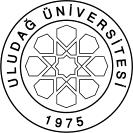 FEN BİLİMLERİ ENSTİTÜSÜ2021-2022 EĞİTİM-ÖĞRETİM YILI GÜZ YARIYILI BÜTÜNLEME SINAV PROGRAMI ÇİZELGESİAnabilim Dalı Başkanı (Unvan, Ad Soyad, Tarih, İmza)Enstitü Müdürü (Unvan, Ad Soyad, Tarih, İmza                                                      Prof. Dr. Yusuf ULCAY                                                                                                Prof. Dr. H. Aksel ERENProgramı	:   Yüksek Lisans     Tezsiz Yüksek LisansDoktoraAnabilim Dalı   / Bilim Dalı	:Biyomalzemeler/BiyomalzemelerDersin KoduDersin AdıDersinDersinDersinDersinDersinÖğretim Üyesi Adı SoyadıSınav TarihiSınav SaatiSınavın YeriDersin KoduDersin AdıTürüTULAKTSÖğretim Üyesi Adı SoyadıSınav TarihiSınav SaatiSınavın YeriBYM6192TEZ DANIŞMALIĞI IZ0101Danışman Öğretim Üyesi01.02.202210:00Öğr. Üyesi OdasıBYM6194TEZ DANIŞMALIĞI IIIZ01025Danışman Öğretim Üyesi01.02.202210:00Öğr. Üyesi OdasıBYM6196TEZ DANIŞMALIĞI VZ01025Danışman Öğretim Üyesi01.02.202210:00Öğr. Üyesi OdasıBYM6198TEZ DANIŞMALIĞI VIIZ01025Danışman Öğretim Üyesi01.02.202210:00Öğr. Üyesi OdasıBYM6182DOKTORA UZMANLIK ALAN DERSİ IZ4005Danışman Öğretim Üyesi01.02.202210:30Öğr. Üyesi OdasıBYM6184DOKTORA UZMANLIK ALAN DERSİ IIIZ4005Danışman Öğretim Üyesi01.02.202210:30Öğr. Üyesi OdasıBYM6186DOKTORA UZMANLIK ALAN DERSİ VZ4005Danışman Öğretim Üyesi01.02.202210:30Öğr. Üyesi OdasıBYM6188DOKTORA UZMANLIK ALAN DERSİ VIIZ4005Danışman Öğretim Üyesi01.02.202210:30Öğr. Üyesi OdasıBYM6003İLAÇ TAŞIMA SİSTEMLERİS3006Prof. Dr. Gökhan GÖKTAYLAYProf. Dr. Sertaç YILMAZDr. Öğr. Ü. Şebnem DÜZYER GEBİZLİ01.02.202216:00Tıbbi FarmakolojiTFZ6001MOLEKÜLER VE HÜCRESEL FİZYOLOJİS3006Prof Dr Fadıl ÖZYENERProf Dr Tülin AlkanProf Dr Nevzat KAHVECİProf Dr Naciye İŞBİLDoç. Dr. Bülent GÖRENDr Öğr Ü. Engin SAĞDİLEK 02.02.202209:00Fizyoloji Anabilim Dalı Seminer SalonuKİM6041İLERİ POLİMER BİLİMİ VE TEKNOLOJİSİ IS3006Prof. Dr. Ali KARA03.02.202210:00Kimya BölümüBYM6001BİYOTEKNOLOJİYE GİRİŞS3006Prof. Dr. Ali KARA03.02.202211:00Kimya BölümüBYM6007DOKU MÜHENDİSLİĞİ VE REJENERATİF TIPTA KULLANILAN POLİMERLERS3006Doç. Dr. Şehime Gülgün TEMEL04.02.202216:00Tıbbi Genetik